Es gibt nur wenige Wörter mit ai. Du kannst sie dir leicht merken. 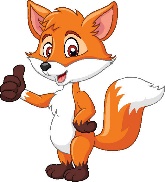 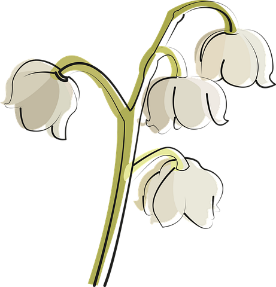 Ordne die Wörter richtig in die Tabelle ein.Ergänze ai oder ei richtig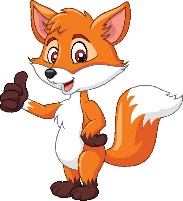 Der M____ ist der fünfte Monat im Jahr. Ein W___se ist ein Kind ohne Eltern. Der Lak____ dient dem Herrscher. Ich schlage die S___te meines Buches um. Er war sehr arm und besaß nur noch, was er auf dem L___b trug. Ich werde dir gerne einen Euro l___hen. In Asien isst man sehr viel R___s. Der H___ ist ein Raubtier des Meeres. Der letzte deutsche K___ser hieß Wilhelm. Ich schneide einen frischen L___b Brot an. M___nz ist die Hauptstadt von Rheinland-Pfalz. K___n war der Bruder von Abel. Frösche legen ihren L___ch im T___ich ab. Einen klugen Mann nennt man auch w___e. Die S___te meiner Gitarre ist gerissen. Wenn du k___n Geld hast, kannst du nichts kaufen. Ein K___ ist ein künstlich befestigtes Ufer. Ein L___e macht eine Sache nicht berufsmäßig. Wir r___sen gerne in ferne Länder. Die L___che liegt im Sarg. Ich hebe mein B___n hoch und springe. Wir rühren einen T___g für den Kuchen. Der M___n ist ein deutscher Fluss. M___n Bruder holt gerade m___n Fahrrad.Suche dir fünf Wörter mit ai aus und bilde Sätze damit.______________________________________________________________________________________________________________________________________________________________________________________________________________________________________________________________________________________________________________________________________________________________________________________________________________________________________________________________________________________________________________________________________________________________________________Der Mai ist der fünfte Monat im Jahr. Ein Waise ist ein Kind ohne Eltern. Der Lakai dient dem Herrscher. Ich schlage die Seite meines Buches um. Er war sehr arm und besaß nur noch, was er auf dem Leib trug. Ich werde dir gerne einen Euro leihen. In Asien isst man sehr viel Reis. Der Hai ist ein Raubtier des Meeres. Der letzte deutsche Kaiser hieß Wilhelm. Ich schneide einen frischen Laib Brot an. Mainz ist die Hauptstadt von Rheinland-Pfalz. Kain war der Bruder von Abel. Frösche legen ihren Laich im Teich ab. Einen klugen Mann nennt man auch weise. Die Saite meiner Gitarre ist gerissen. Wenn du kein Geld hast, kannst du nichts kaufen. Ein Kai ist ein künstlich befestigtes Ufer. Ein Laie macht eine Sache nicht berufsmäßig. Wir reisen gerne in ferne Länder. Die Leiche liegt im Sarg. Ich hebe mein Bein hoch und springe. Wir rühren einen Teig für den Kuchen. Der Main ist ein deutscher Fluss. Mein Bruder holt gerade mein Fahrrad.aieiMaiaieiMaiSeiteWaiseleihenLakaiLeibHaiReisKaiserweiseLaibkeinMainzreisenKainLeicheLaichBeinSaiteTeigKaiBreiLaieTeichMainmeinHainweiß